Unit 3 Lesson 4: Introduction to Addition AlgorithmsWU Which One Doesn’t Belong: 247 (Warm up)Student Task StatementWhich one doesn’t belong?A.  B.  247C.  D.  1 What is an Algorithm?Student Task StatementThree students found the value of . Their work is shown. Explain how each method works.Tyler’s drawing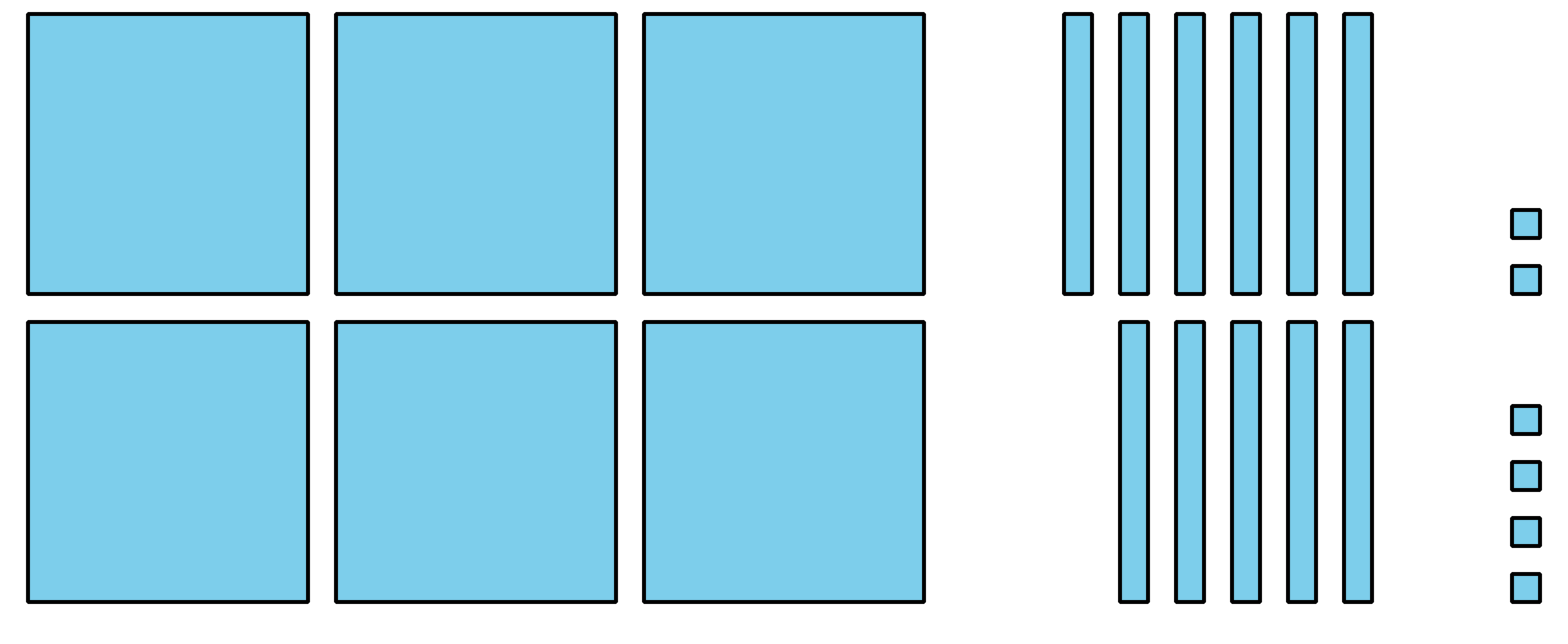 Lin’s method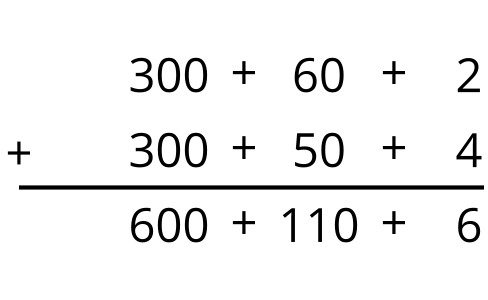 Han’s method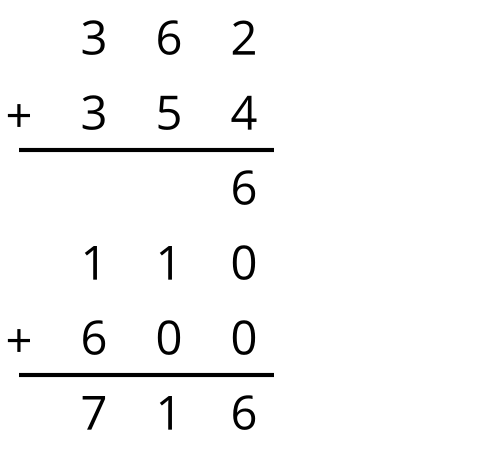 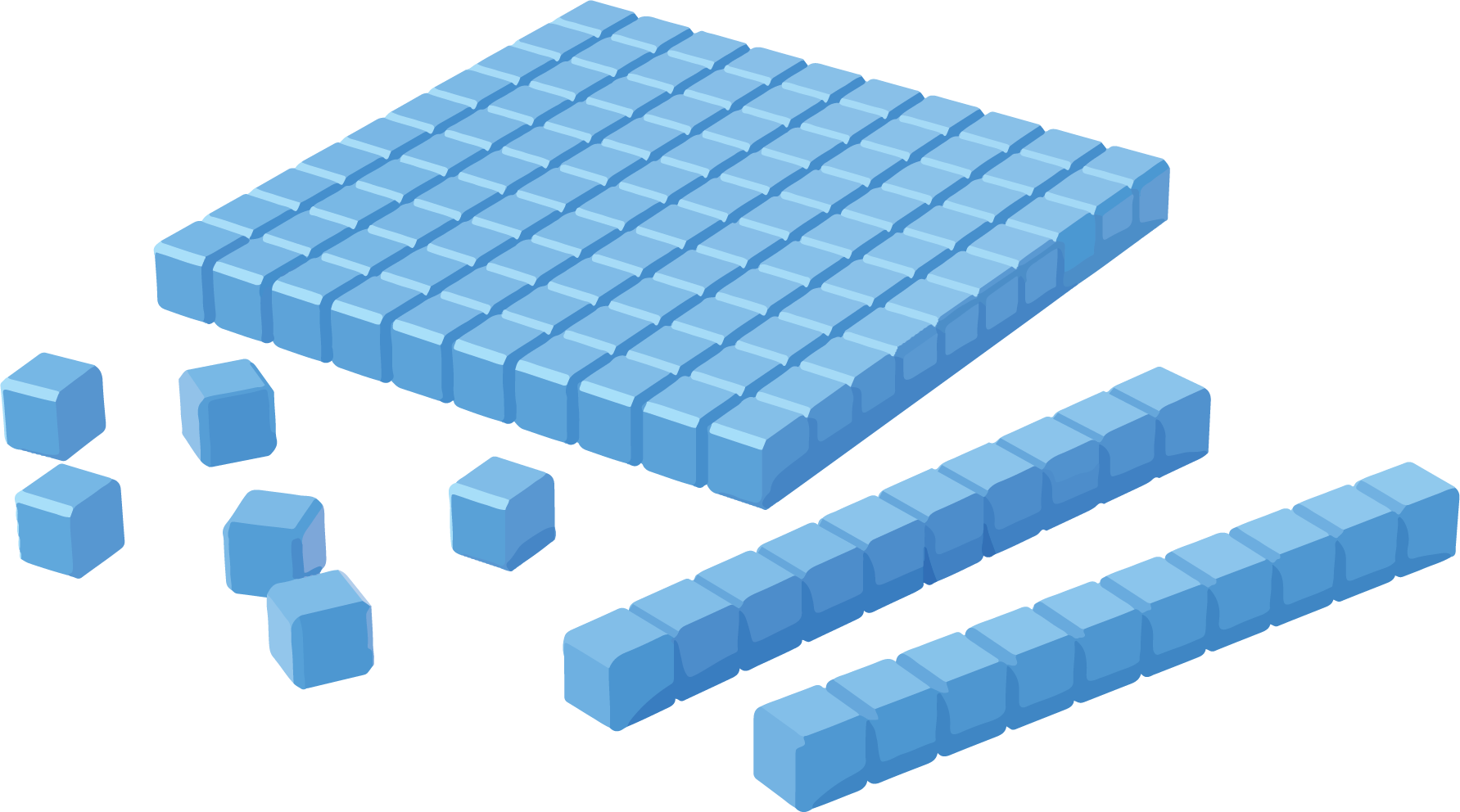 2 Try an AlgorithmStudent Task StatementTry using an algorithm to find the value of each sum. Show your thinking. Organize it so it can be followed by others.Activity Synthesis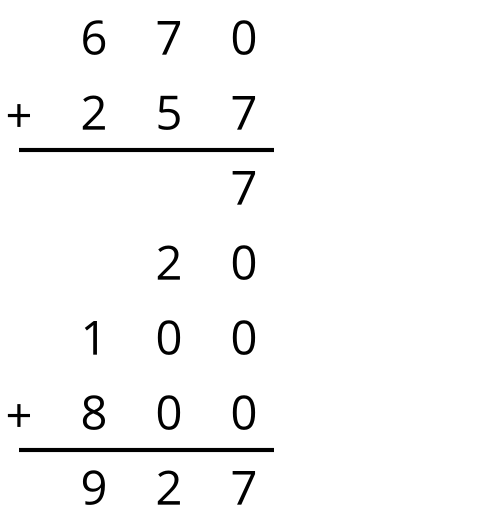 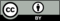 © CC BY 2021 Illustrative Mathematics®